This form must be completed if applying for certification to Advice with Casework in the Discrimination category. Cases listed to fulfil the criteria must be cases which were active within the last 12 months.  Please complete column 3 with either the case reference or file name.  Please also state the caseworker responsible for the case if applying through the 12-hour caseworker route (D5.1). Discrimination – all forms including direct / indirect / victimisation / segregation  ADVICE SERVICE ALLIANCE  Advice Quality Standard  Casework Experience and Range Form: Case 1 – Racial Discrimination 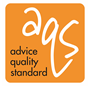 Requirement File Ref No / Filename Initials of Caseworker Fulfil three out of the following sections A to E Fulfil three out of the following sections A to E Fulfil three out of the following sections A to E Employment  Employment  Employment  Employment  Employment  Fulfil three out of five of the following A1 – A6: Fulfil three out of five of the following A1 – A6: Fulfil three out of five of the following A1 – A6: Fulfil three out of five of the following A1 – A6: A1 Recruitment, selection and appointment A2 Progression and retention A3 Dismissal and redundancy A4 Training A5 Harassment and other detriment A6 Discrimination by other bodies, e.g. partnerships, trade unions, and qualifying bodies B Education and training B Education and training B Education and training B Education and training B Education and training Fulfil two out of four of the following B1 – B5: Fulfil two out of four of the following B1 – B5: Fulfil two out of four of the following B1 – B5: Fulfil two out of four of the following B1 – B5: B1 Admissions B2 Exclusions B3 Provision B4 Assessment B5 Harassment and other detriment C Services C Services C Services C Services C Services Fulfil three out of five of the following C1 – C7: Fulfil three out of five of the following C1 – C7: Fulfil three out of five of the following C1 – C7: Fulfil three out of five of the following C1 – C7: C1 Housing C2 Planning C3 Welfare benefits C4 Health and Social Services C5 Consumer and Leisure C6 Policing and other criminal justice services C7 Other services D Public Functions D Public Functions D Public Functions D Public Functions D Public Functions Fulfil two out of five of the following D1 – D5: Fulfil two out of five of the following D1 – D5: Fulfil two out of five of the following D1 – D5: Fulfil two out of five of the following D1 – D5: D1 Police and Criminal Justice System D2 Prisons D3 Local authorities D4 Health authorities (including mental health) D5 Other public authorities / bodies including contractors carrying out Public Functions E Dealing with Hate Crimes E Dealing with Hate Crimes E Dealing with Hate Crimes E Dealing with Hate Crimes E Dealing with Hate Crimes Fulfil three out of five of the following E1 – E5: Fulfil three out of five of the following E1 – E5: Fulfil three out of five of the following E1 – E5: Fulfil three out of five of the following E1 – E5: E1 Verbal and / or Written Abuse E2 Physical abuse E3 Criminal Damage. E4 Incitement including chanting E5 Other hate crime incidents I confirm the above information is accurate. I confirm the above information is accurate. Name (please print): Signature: Date: 